Bydgoszcz, dnia 02.03.2023 r.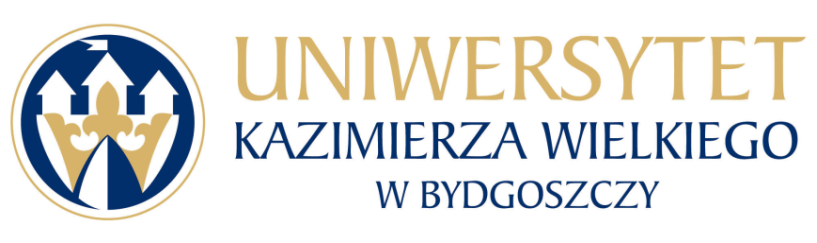 Uniwersytet Kazimierza Wielkiego w BydgoszczyAdres: 85-064 Bydgoszcz,ul. Chodkiewicza 30ZAPYTANIE OFERTOWE NR UKW/DZP-282-ZO-13/2023Uniwersytet Kazimierza Wielkiego w Bydgoszczy ul. Chodkiewicza 30, 85-064 Bydgoszcz występuje z Zapytaniem Ofertowym na realizację zamówienia:Tytuł zamówienia: Usługa hotelowa na potrzeby UKW.Rodzaj zamówienia: usługaOpis przedmiotu zamówienia: 3.1 Przedmiotem zamówienia jest usługa polegająca na zakwaterowaniu czterech osób w jednym obiekcie hotelowym na terenie miasta Bydgoszczy.  3.2 Przedmiot zamówienia obejmuje:Zapewnienie łącznie 11 noclegów ze śniadaniem w hotelu minimum 4-gwiazdkowym na terenie miasta Bydgoszczy. Do dyspozycji wymagane są 4 pokoje jednoosobowe zgodnie z poniższym harmonogramem:3.3 Do głównych zadań Wykonawcy odpowiedzialnego za realizację usługi należeć będzie:zapewnienie gościom w całym okresie pobytu zakwaterowania w jednym obiekcie hotelowym zapewniającym dobre warunki pobytu (hotel o standardzie minimum 
4 gwiazdkowym, w pokojach jedno-, dwuosobowych lub wieloosobowych z pojedynczym wykorzystaniem (jedna osoba na pokój) w terminach wskazanych w pkt 3.2 niniejszego zapytania. Każdy pokój powinien na wyposażeniu posiadać telewizor, telefon, bezprzewodowy dostęp do Internetu, biurko/stolik do pracy oraz pełen węzeł sanitarny ( łazienki wyposażone w kabiny prysznicowe, ręczniki) . Pokoje powinny być klimatyzowane.Obiekt hotelowy musi posiadać co najmniej 4 gwiazdki ( 4****) zgodnie z rozporządzeniem Ministra Gospodarki i Pracy z dnia 19 sierpnia 2004 r. w sprawie obiektów hotelarskich i innych obiektów, w których są świadczone usługi hotelarskie, tj. z dnia 26 października 2017 r. (Dz.U. z 2017 r. poz. 2166) i figurować w Centralnym Wykazie Obiektów Hotelarskich (CWOH https://turystyka.gov.pl/cwoh/index  ) jako hotel co najmniej  4 – gwiazdkowy.3) Śniadanie w cenie usługi dla wszystkich osób.4) Zapewnienie  parkingu dla gości hotelowych. Realizacja usługi będzie zgodna z obowiązującymi zaleceniami Głównego Inspektoratu Sanitarnego uwzględniające specyfikę działania w zakresie aktualnej sytuacji epidemiologicznej związanej epidemią SARS-CoVid-2.3.5  Inne dodatkowe postanowienia istotne dla realizacji zamówienia:Wykonawca zobowiązany jest do stosowania w razie potrzeby do regulacji właściwych organów dotyczących bezpieczeństwa w obliczu pandemii  COVID-19.W przypadku konieczności odwołania rezerwacji z przyczyn związanych z ograniczeniami wynikającymi ze stanu epidemii SARS-CoV-2, Zamawiający ustali z Wykonawcą nowy termin realizacji usługi w terminie najbliższych 12 miesięcy od dnia odwołania ograniczeń, jednak nie później niż do 31 marca 2024 r. Zamawiający zastrzega sobie prawo do rozliczenia usługi hotelowej na podstawie faktycznie zrealizowanych noclegów.3.6 W przypadku braku realizacji któregokolwiek ze świadczeń wskazanych w niniejszym zapytaniu ofertowym Wykonawca zapłaci Zamawiającemu karę w wysokości 3% wynagrodzenia brutto określonej w formularzu ofertowym za każdorazowy brak któregokolwiek ze świadczeń.3.7 Maksymalna wysokość kar nie może przekroczyć 20% wynagrodzenia brutto określonej 
w formularzu ofertowym.3.8 Zapłata kary nie wyłącza dalej idących roszczeń z tytułu niewykonania lub nienależytego wykonania przedmiotu zamówienia.3.9 Zamówienie finansowane jest z projektu pt. Sieci kłącza, obieg znaczeń i treści oraz konteksty offline internetowego handlu narkotykami w ramach OPUS, finansowanego z Narodowego Centrum Nauki. Umowa nr UMO-2021/43/B/HS6/00710.3.10 Termin związania ofertą – 30 dni.4. Termin realizacji zamówienia: 21.03.-24.03.2023 r.5. Opis sposobu obliczania ceny: Cena oferty powinna zawierać wszystkie koszty wykonania usługi z należytą starannością.6. Kryteria wyboru oferty:6.1. Zamawiający oceni i porówna jedynie te oferty, które:a) zostaną złożone przez Wykonawców nie wykluczonych przez Zamawiającego z niniejszego postępowania;b) nie zostaną odrzucone przez Zamawiającego.6.2. Oferty zostaną ocenione przez Zamawiającego w oparciu o następujące kryteria i ich znaczenie:Dokonywanie oceny Zamawiający dokona na podstawie następujących wzorów:dla kryterium „cena”:C= Cn / Co x 100 pkt x 80%gdzie:C = przyznane punkty za cenęCn= najniższa cena ofertowa (brutto) spośród ważnych ofertCo= cena oferty ocenianejCena to wartość wyrażona w jednostkach pieniężnych uwzględniająca podatek VAT oraz podatek akcyzowy jeżeli na podstawie odrębnych przepisów sprzedaż podlega obciążeniu podatkiem VAT oraz podatkiem akcyzowym. W kryterium tym Wykonawca może otrzymać maksymalnie 80 pkt.dla kryterium „Odległość hotelu od  Biblioteki UKW”W kryterium tym oceniana będzie odległość hotelu od  Biblioteki UKW, adres: 
ul.  Karola Szymanowskiego 3, 85-074 Bydgoszcz ( środek komunikacji – pieszo) mierzona za pomocą strony Google Maps.Punktacja będzie przyznawana zgodnie z poniższą tabelą:Obliczenie ilości punktów za odległość hotelu od miejsca uroczystości zostanie obliczona wg wzoru:O =     Ob    x 100 x 20%	 On     O – ilość punktów za odległość hotelu od Biblioteki UKWOb – ilość punktów przyznanych badanej ofercie za odległość hotelu od Biblioteki UKW On – maksymalna możliwa do zdobycia ilość punktów spośród ważnych ofert za odległość hotelu od Biblioteki UKWW kryterium tym Wykonawca może otrzymać maksymalnie 20 pkt.Łączna ilość punktów ocenianej oferty (ocena końcowa): W = C + O gdzie: W – ocena końcowa, C – punkty za cenę, O– punkty za odległość hotelu od  Biblioteki UKW7. Sposób przygotowania oferty:7.1   Każdy Wykonawca może złożyć tylko jedną ofertę.7.2   Oferty należy przesłać poprzez platformę zakupową.7.3	 Oferta musi być podpisana przez osoby upoważnione do reprezentowania Wykonawcy (Wykonawców wspólnie ubiegających się o udzielenie zamówienia).7.4.	Ofertę należy przygotować na załączonym formularzu, w formie elektronicznej, w języku polskim, podpisany formularz ofertowy i inne dokumenty należy zeskanować i wysłać drogą elektroniczną używając platformy zakupowej. Zamawiający dopuszcza złożenie oferty za pośrednictwem Platformy zakupowej prowadzonego postępowania w formie elektronicznej lub postaci elektronicznej opatrzonej podpisem zaufanym lub elektronicznym podpisem osobistym (e-dowód)  z zastrzeżeniem, iż pliki podpisywane profilem zaufanym, nie mogą być większe niż 10MB oraz pliki podpisywane w aplikacji eDoApp służącej do składania podpisu osobistego nie mogą być większe niż 5MB. Zamawiający zaleca zapisanie oferty w formacie .pdf7.5.   Wykonawca ponosi wszelkie koszty związane z przygotowaniem i złożeniem oferty.7.6. Oferta oraz wszelkie załączniki muszą być podpisane przez osoby upoważnione do reprezentowania Wykonawcy. Oznacza to, iż jeżeli z dokumentu (ów) określającego (ych) status prawny Wykonawcy(ów) lub pełnomocnictwa (pełnomocnictw) wynika, iż do reprezentowania Wykonawcy(ów) upoważnionych jest łącznie kilka osób dokumenty wchodzące w skład oferty muszą być podpisane przez wszystkie te osoby.7.7.   Upoważnienie osób podpisujących ofertę do jej podpisania musi bezpośrednio wynikać z dokumentów dołączonych do oferty. Oznacza to, że jeżeli upoważnienie takie nie wynika wprost z dokumentu stwierdzającego status prawny Wykonawcy (odpisu z właściwego rejestru lub zaświadczenia o wpisie do ewidencji działalności gospodarczej) to do oferty należy dołączyć skan oryginału lub skan poświadczonej kopii stosownego pełnomocnictwa wystawionego przez osoby do tego upoważnione.8. Termin składania oferty i zadawania pytań do postępowania:1) Ofertę należy złożyć przez platformę zakupową w nieprzekraczalnym terminie:2) Termin zadawania pytań upływa w dniu: 06.03.2023 r. o godz. 12:009. Opis warunków udziału w postępowaniu:Wykonawcy ubiegający się o zamówienia muszą spełniać łącznie niżej wymienione warunki udziału w postępowaniu dotyczące:a)	zdolności do występowania w obrocie gospodarczym;b)	uprawnień do prowadzenia określonej działalności gospodarczej lub zawodowej, o ile wynika to z odrębnych przepisów;c)	sytuacji ekonomicznej lub finansowej;d)	zdolności technicznej lub zawodowej.W celu potwierdzenia warunków udziału w postępowaniu należy złożyć wypełniony i podpisany Formularz Ofertowy, stanowiący załącznik nr 1.10. Oświadczenia i dokumenty wymagane dla potwierdzenia spełniania przez wykonawców warunków udziału w postępowaniu:1) Aktualny odpis z właściwego rejestru lub z centralnej ewidencji i informacji o działalności gospodarczej, w przypadku:- podmiotów posiadających osobowość prawną jak i spółek prawa handlowego nie posiadających osobowości prawnej – wyciąg z Krajowego Rejestru Sądowego,- osób fizycznych wykonujących działalność gospodarczą – zaświadczenie o wpisie do rejestru CEIDG (Centralna Ewidencja i Informacja o Działalności Gospodarczej),- działalności prowadzonej w formie spółki cywilnej – umowa spółki cywilnej lub zaświadczenie                   o wpisie do ewidencji działalności gospodarczej każdego ze wspólników.Jeżeli w kraju miejscu zamieszkania osoby lub w kraju, w którym Wykonawca ma siedzibę lub miejsce zamieszkania, nie wydaje się dokumentów, o których mowa w ust. 10 pkt. 1) , zastępuje się je dokumentem zawierającym oświadczenie, w którym określa się także osoby uprawione do reprezentacji Wykonawcy, złożone przed właściwym organem sądowym, administracyjnym albo organem samorządu zawodowego lub gospodarczego odpowiednio kraju miejsca zamieszkania osoby lub kraju, w którym Wykonawca ma siedzibę lub miejsce zamieszkania lub przed notariuszem.Dokumenty, o których mowa powyżej,  powinny być wystawione nie wcześniej niż 6 miesięcy przed upływem terminu składania ofert. 2) Integralną częścią oferty jest wypełniony i podpisany Formularz Ofertowy, stanowiący załącznik   nr 1 do zapytania ofertowego oraz wypełniony i podpisany Formularza Cenowy stanowiący załącznik nr 2 do zapytania ofertowego. Nie złożenie wymaganych załączników, będzie skutkowało odrzuceniem oferty.3) Pełnomocnictwo do podpisania oferty (oryginał lub kopia potwierdzona za zgodność                         z oryginałem przez osobę upoważnioną) względnie do podpisania innych dokumentów składanych wraz z ofertą, o ile prawo do ich podpisania nie wynika z innych dokumentów złożonych wraz                       z ofertą. Pełnomocnictwo do reprezentowania wszystkich Wykonawców wspólnie ubiegających się                    o udzielenie zamówienia, ewentualnie umowa o współdziałaniu, z której będzie wynikać przedmiotowe pełnomocnictwo (oryginał lub kopia potwierdzona za zgodność z oryginałem przez notariusza). Pełnomocnik może być ustanowiony do reprezentowania Wykonawców                                     w postępowaniu, albo reprezentowania w postępowaniu i zawarcia umowy;4) Zgodnie z ustawą z dnia 13 kwietnia 2022 r. o szczególnych rozwiązaniach w zakresie przeciwdziałania wspieraniu agresji na Ukrainę oraz służących ochronie bezpieczeństwa narodowego (Dz.U. z 2022 r. poz. 835) z postępowania o udzielenie zamówienia wyklucza się wykonawców, o których mowa w art. 7 ust. 1 ustawy.Wszystkie dokumenty/załączniki muszą być podpisane przez osobę upoważnioną do składania oferty, sporządzone w języku polskim lub przetłumaczone na język polski w oryginale (lub potwierdzone „za zgodność z oryginałem”). Powyższe dokumenty należy zeskanować i wysłać drogą elektroniczną używając platformy zakupowej.Termin i warunki płatności: Wykonawca otrzyma wynagrodzenie po wykonaniu przedmiotu zamówienia, przelewem w terminie do 30 dni licząc od daty wpływu do siedziby Uczelni prawidłowo wystawionego rachunku/faktury.12. Zamawiający zastrzega sobie prawo wyboru oferty o cenie wyższej, przy czym w takim wypadku uzasadni dokonanie wyboru.13. Zamawiający zastrzega sobie prawo odwołania ogłoszenia o zamówieniu w przypadku zaistnienia uzasadnionych przyczyn, jak również prawo unieważnienia ogłoszenia o zamówieniu bez podania przyczyny.14. Zgodnie z art. 13 ust. 1 i 2 rozporządzenia Parlamentu Europejskiego i Rady (UE) 2016/679 z dnia 27 kwietnia 2016 r. w sprawie ochrony osób fizycznych w związku z przetwarzaniem danych osobowych i w sprawie swobodnego przepływu takich danych oraz uchylenia dyrektywy 95/46/WE (ogólne rozporządzenie o ochronie danych) (Dz. Urz. UE L 119 z 04.05.2016, str. 1), dalej „RODO”, Zamawiający informuje, że:administratorem Pani/Pana danych osobowych jest Uniwersytet Kazimierza Wielkiego z siedzibą przy ul. Chodkiewicza 30, 85-064 Bydgoszcz;administrator danych osobowych powołał Inspektora Ochrony Danych nadzorującego prawidłowość przetwarzania danych osobowych, z którym można skontaktować się za pośrednictwem adresu e-mail: iod@ukw.edu.pl;Pani/Pana dane osobowe przetwarzane będą na podstawie art. 6 ust. 1 lit. c RODO w celu związanym z postępowaniem o udzielenie zamówienia publicznego prowadzonym w trybie zapytania ofertowego;odbiorcami Pani/Pana danych osobowych będą osoby lub podmioty, którym udostępniona zostanie dokumentacja postępowania w oparciu o art. 8 oraz art. 96 ust. 3 ustawy z dnia 29 stycznia 2004 r. – Prawo zamówień publicznych (Dz. U. z 2017 r. poz. 1579 i 2018), dalej „ustawa Pzp”;Pani/Pana dane osobowe będą przechowywane, zgodnie z art. 97 ust. 1 ustawy Pzp, przez okres 4 lat od dnia zakończenia postępowania o udzielenie zamówienia, a jeżeli czas trwania umowy przekracza 4 lata, okres przechowywania obejmuje cały czas trwania umowy;obowiązek podania przez Panią/Pana danych osobowych bezpośrednio Pani/Pana dotyczących jest wymogiem ustawowym określonym w przepisach ustawy Pzp, związanym z udziałem w postępowaniu o udzielenie zamówienia publicznego; konsekwencje niepodania określonych danych wynikają z ustawy Pzp;w odniesieniu do Pani/Pana danych osobowych decyzje nie będą podejmowane w sposób zautomatyzowany, stosowanie do art. 22 RODO;posiada Pani/Pan:na podstawie art. 15 RODO prawo dostępu do danych osobowych Pani/Pana dotyczących;na podstawie art. 16 RODO prawo do sprostowania Pani/Pana danych osobowych 1;na podstawie art. 18 RODO prawo żądania od administratora ograniczenia przetwarzania danych osobowych z zastrzeżeniem przypadków, o których mowa w art. 18 ust. 2 RODO 2;prawo do wniesienia skargi do Prezesa Urzędu Ochrony Danych Osobowych, gdy uzna Pani/Pan, że przetwarzanie danych osobowych Pani/Pana dotyczących narusza przepisy RODO;nie przysługuje Pani/Panu:w związku z art. 17 ust. 3 lit. b, d lub e RODO prawo do usunięcia danych osobowych;prawo do przenoszenia danych osobowych, o którym mowa w art. 20 RODO;na podstawie art. 21 RODO prawo sprzeciwu, wobec przetwarzania danych osobowych, gdyż podstawą prawną przetwarzania Pani/Pana danych osobowych jest art. 6 ust. 1 lit. c RODO.1 Wyjaśnienie: skorzystanie z prawa do sprostowania nie może skutkować zmianą wyniku postępowania o udzielenie zamówienia publicznego ani zmianą postanowień umowy w zakresie niezgodnym z ustawą Pzp oraz nie może naruszać integralności protokołu oraz jego załączników.2 Wyjaśnienie: prawo do ograniczenia przetwarzania nie ma zastosowania w odniesieniu do przechowywania, w celu zapewnienia korzystania ze środków ochrony prawnej lub w celu ochrony praw innej osoby fizycznej lub prawnej, lub z uwagi na ważne względy interesu publicznego Unii Europejskiej lub państwa członkowskiego.W przypadku przekazywania przez Wykonawcę przy składaniu oferty danych osobowych innych osób, Wykonawca zobowiązany jest do zrealizowania wobec tych osób, w imieniu Zamawiającego obowiązku informacyjnego wynikającego z art. 14 RODO i złożenia stosownego oświadczenia zawartego w formularzu ofertowym.15. W sprawie przedmiotu zamówienia należy kontaktować się z przedstawicielem Zamawiającego za pośrednictwem platformy zakupowej. W przypadku awarii platformy zakupowej dopuszcza się kontakt z Zamawiającym poprzez pocztę elektroniczną na adres: zampub@ukw.edu.pl         Kanclerz UKWmgr Renata MalakZałącznik nr 1FORMULARZ OFERTOWYDO ZAPYTANIA OFERTOWEGO  NR UKW/DZP-282-ZO-13/2023Dane dotyczące Wykonawcy:Nazwa:	Siedziba:	Nr telefonu/faksu:	Nr NIP:	Nr REGON:	Osoba do kontaktu, tel. e-mail:	Nawiązując do ogłoszenia w trybie Zapytania Ofertowego oferujemy wykonanie zamówienia na: Usługa hotelowa na potrzeby UKW w zakresie i na warunkach określonych w Zapytaniu Ofertowym nr UKW/DZP-282-ZO-13/2023:OFERUJEMY/ Oferuję wykonanie przedmiotu zamówienia za: Kryterium I -  Cena:wartość ofertowa brutto (11 noclegów).....................................................................................zł*słownie............................................................................................................................... *zaokrąglić do 2 miejsc po przecinku Kryterium II - Odległość hotelu do Biblioteki UKW:Nazwa i adres proponowanego hotelu: ……………………………………………………………………Odległość hotelu od Biblioteki UKW : ……………………km ( proszę podać odległość 
w km Państwa obiektu od ul.  Karola Szymanowskiego 3, 85-074 Bydgoszcz ( środek komunikacji – pieszo) wg strony Google Maps.2. Oświadczam/my, że przedmiot zamówienia jest zgodny z opisem przedmiotu zamówienia zawartym w Zapytania Ofertowym nr UKW/DZP-282-ZO-13/2023.3. Zobowiązuje/my się wykonać całość przedmiotu zamówienia z należytą starannością.4. Oświadczam/my, że zapoznaliśmy się z Zapytaniem Ofertowym oraz wyjaśnieniami 
i ewentualnymi zmianami Zapytania Ofertowego przekazanymi przez Zamawiającego i uznajemy się za związanych określonymi w nich postanowieniami i zasadami postępowania.5. Oświadczam/my, że spełniamy warunki udziału w postępowaniu zgodnie z pkt. 9 Zapytania Ofertowego nr UKW/DZP-282-ZO-13/2023.Oświadczam/my, że w cenie oferty zostały uwzględnione wszystkie koszty związane z realizacją zamówienia, w tym udzielone rabaty.Zobowiązuje/my się wykonać całość zamówienia w terminach wskazanych w treści niniejszego zapytania ofertowego.Oświadczam/ my w przypadku niewykonania lub nienależytego wykonania przedmiotu zamówienia zapłacimy kary, o których mowa pkt. 3.6  niniejszego zapytania ofertowego.Oświadczam/my, że nie podlegam/my wykluczeniu na podstawie art. 7 ust. 1 ustawy z dnia 13 kwietnia 2022 r. o szczególnych rozwiązaniach w zakresie przeciwdziałania wspieraniu agresji na Ukrainę oraz służących ochronie bezpieczeństwa narodowego (Dz.U. z 2022 r. poz. 835).OŚWIADCZAM, że wypełniłem obowiązki informacyjne przewidziane w art. 13 lub art. 14 RODO 1 wobec osób fizycznych, od których dane osobowe bezpośrednio lub pośrednio pozyskałem w celu ubiegania się o udzielenie zamówienia publicznego w niniejszym postępowaniu 2.1  rozporządzenie Parlamentu Europejskiego i Rady (UE) 2016/679 z dnia 27 kwietnia 2016 r. 
w sprawie ochrony osób fizycznych w związku z przetwarzaniem danych osobowych i w sprawie swobodnego przepływu takich danych oraz uchylenia dyrektywy 95/46/WE (ogólne rozporządzenie o ochronie danych) (Dz. Urz. UE L 119 z 04.05.2016, str. 1). 2 w przypadku gdy wykonawca nie przekazuje danych osobowych innych, niż bezpośrednio jego dotyczących, oświadczenia wykonawca nie składa (usunięcie treści oświadczenia np. przez jego wykreślenie).Załącznikami do oferty są:……………………………………………..……………………………………………..……………………………………………..............................., dnia ..................... 				 ………..........................................................(podpisy upełnomocnionych przedstawicieli Wykonawcy)Załącznik nr 2FORMULARZ CENOWYNazwa i adres proponowanego obiektu hotelowego: ……………………………………………………………………………………………………………Ilość gwiazdek proponowanego obiektu hotelowego: ……………………………………………..…………………………Miejscowość, data                  ............………..........................................................(podpis Wykonawcy lub upoważnionego przedstawiciela)Osoba Nr21.03.2023 r.22.03.2023 r23.03.2023 r24.03.2023 rliczba nocy1zameldowanieTakwymeldowanie22zameldowanieTakTakwymeldowanie33zameldowanieTakTakwymeldowanie34zameldowanieTakTakwymeldowanie3Lp.KRYTERIUMWAGA1. CENA80%2.Odległość hotelu od  Biblioteki UKW20%RAZEM:RAZEM:100%L.p.Odległość hotelu od  Biblioteki UKWPunktacja1.… ≤ 2 km102.2 km < … ≤ 3 km53.3 km< … 1do dnia:08.03.2023 r.do godz.10:00Lp.Przedmiot zamówieniaLiczba noclegów*Cena jednostkowa brutto za 1 noclegWartość brutto za całość przedmiotu zamówienia
( cena jednostkowa brutto za 1 nocleg x liczba noclegów)123451zakwaterowanie gości w pokojach  jedno-, dwuosobowych lub wieloosobowych z pojedynczym wykorzystaniem (jedna osoba na pokój) w terminie 21.03.-24.03.2023 r.  11RAZEM:RAZEM:RAZEM:RAZEM: